Your Materials: 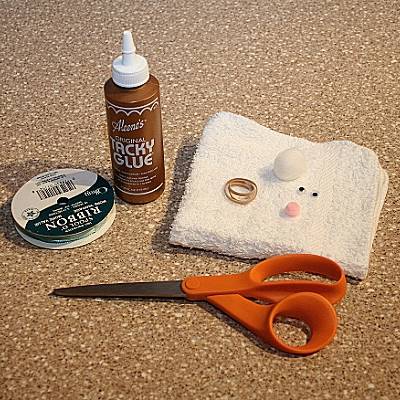 WashclothRubber bandRibbonGoogly eyes, 2 pom poms				Step 1: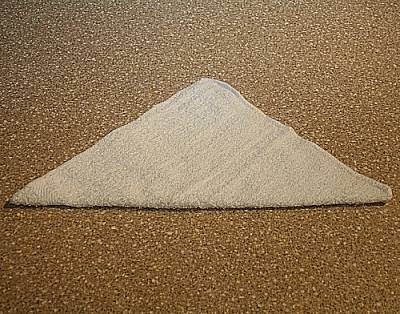 				Start out by laying the wash rag flat on your work surface. Fold up one of the corners so it looks like a triangle.Step 2: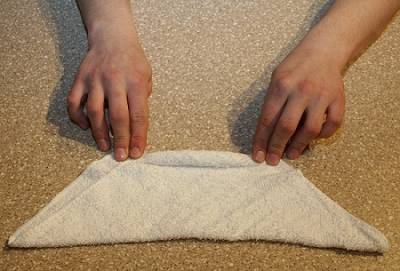 Start at the side of the wash rag that has two pointed edges together and tightly roll up the wash rag.Step 3: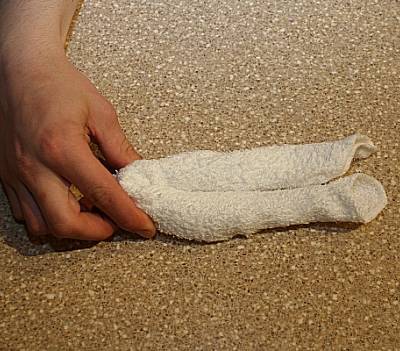 Now, fold the rolled wash rag in half as in the photo.	Step 4: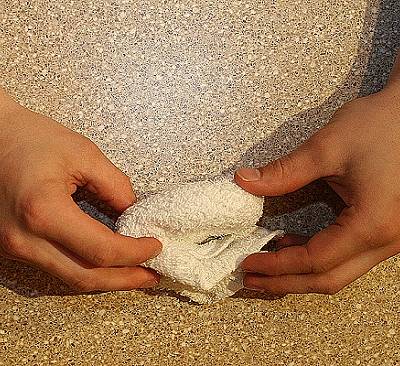 				Fold the wash rag in half again as shown above.Step 5: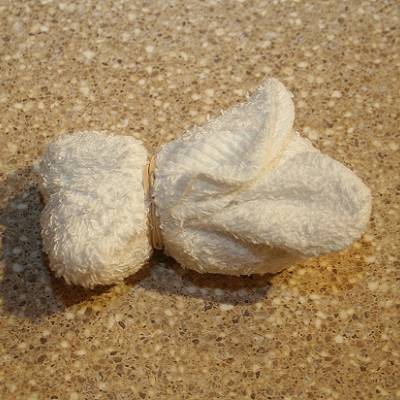 Hold the folded wash rag tightly and carefully wrap the rubber band around the end with the second fold. The rubber band should be a little closer to the folded edge, which will be the bunny's head.Step 6: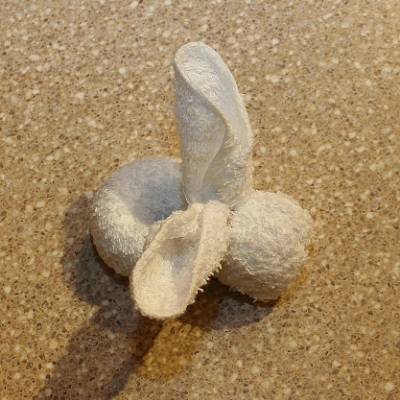 Set your wash rag down on your work surface and 'fluff' out the ears, which are on the opposite side of the rubber band as the bunny's head.Step 7: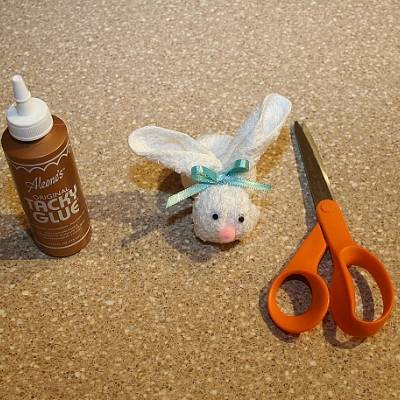 Now glue the eyes in place along with a small pom-pom to be the bunny's nose. Tie the ribbon around the rubber band.  Finally, glue a 1-inch pom-pom onto the back of the bunny's body to be its tail.*You may want to add this poem for fun!If a boo boo has you feeling crummy,Stick an ice cube in my tummy.Hold it to your boo boo tight,Soon everything will be all right!